Søgning og visning – opsamling på review  i ding2tal (KKB, Silkeborg, Aarhus)
Ønsker der må tages op i nye projekterBillede 2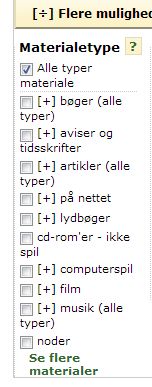 Review kommentarStatus/kommentarMed hvem1Rankeringen af søgeresultatet bør ikke være den nuværende relevanslistning, men følgende:ForfatternavnTitelTilgængelighedUdgivelsesår – nyeste årUdgivelsesår – ældste først(Udvikles der en bedre relevanssortering skal den selvfølgelig være en valgmulighed).Måske menes sorteringsmuligheder – og ikke rankering ?Brønd.TeamDing.team2Accessions/beholdsningsdata skal være bedre integreret i søgeresultatsvisningen.  1. Fx ønskes det, at man kan få vist et søgeresultat baseret på tilgængelige materialer (i.e. ikke udlånt materiale). 2. Desuden ønskedes det, at brugerne kan afgrænse deres søgning til et givent biblioteks materialebestand.Vedr.1. Tilgængelig:
Undersøges ; Gitte + Jesper K.  OBS på Håndbøger, stationært mat. , online materialeVed. 2 filial:
skal afklares m. DBC. Opfølgning på http://ting.dk/discussion/filtrering-udfra-transaktionsdataBrønd.Team3Der skal være en facet der hedder >titel< og som fungerer på samme måde som enkelt ords søgning ti=revolution.Uddybende kommentar fra KKB:
Det skal forstås på den måde, at låneren let skal kunne afgrænse en søgning til kun at søge i titel. Dvs, vi mener ikke, at man skal vælge fra en liste af titelmuligheder i ”facetbrowseren”, men blot ”vinge af” eller lignende, at det er titlen, som ordene skal optræde i – og hvortil søgning således skal begrænses. Vi mener det er relevant, da mange lånere kan huske dele af titler – men selvfølgelig ikke kender (eller kan) søgekoder for titelsøgning i brønden.Brønd.TeamDet er mulighed for feltsøgning. 4Artikler skal ikke optræde som en kilde, men som en materialetype og skal inkludere alle artikeltyper.Der skal være en klar skelnen mellem hvad der er under kilder og hvad der er under materialer, således at kilder og materialetyper reelt er de respektive. Artikler kan således fx ikke både være en kilde og en materialetype, det forvirrer brugerne.Brønd.TeamContent.Team5Kilder – facet-browseren
Det enkelte bibliotek skal kunne vælge, hvilke kilder der skal være under facetbrowseren og det skal være muligt på biblioteksniveau ud fra en bruttoliste over facetter, at angive hvilke kilder der skal vises som standard og hvilke der skal kunne rulles ud.Se figur 1. ..det ønskes, at man kan påvirke/ændre hvilke 5-6 kilder, der vises i facetbrowseren, inden man vælger ”Vis flere”.  Altså at vægtning af Kilde-facetter i venstre side som standard ikke blot vægtes efter antal hits fra en given kilde.Men det er selvfølgelig et spørgsmål, om det løses i ding2tal-sammehæng?Brønd.TeamContent.Team6Facetbrowseren skal have mulighed for at indeholde et hierarki af materialetyper (a la bibliotek.dk).>København vil gerne foreslå, at der nedsættes et udvalg i Ding/Ting regi, som skal udrede hvilke underkategorier der skal optræde under materialetype. København vil gerne byde ind med to medlemmer Rene Øhlenschlæger og Sune Hundebøll<Uddybning fra KKB: Se billede 2. På bibliotek.dk er der mulighed for, at man kan specificere bøger nærmere, fx til faglitteratur. Det er hvad KKB efterlyser.Brønd.Team
Bibliotek.dkDing.team7Der er behov for forskellige visningsformater for forskellige materialetyper. Dette kan muligvis kræve en tilretning af dkabm, så det udvides med relevante felter (fx ophavsfelter 770/780 som er uvurderlig for poster til indspillet musik).>København vil gerne foreslå en projektgruppe til diskussion af ovennævnte problematik og vil gerne byde ind med Rene Øhlenschlæger, webredaktionen, Sune Hundebøll og Mille Stepnicka som medlemmer<DBC er undervejs med en ny visformat-service.Brønd.TeamDing.Team8Lokalfelter inkluderet i dkabm8aLokalfelter SKAL inkluderes i dkabm, så brugerne får de rette informationer udleveret ved visning(Næsten) alle danMARC2-felter har som bekendt en lokal pendant. Fx er det lokale felt for 300 D00, 008 er A08 osv. Dette er tidligere diskuteret og forklaret (i Lighthouse), herunder hvorvidt disse blev eksporteret til brønden. Og jeg kan ved nærmere tjek også se, at I visse tilfælde udleveres disse felter fra danmarc2. Så vi har måske lokaliseret problemstilling forkert i første omgang.Problemet er ved nærmere undersøgelse måske, at der på det nuværende ding-site er en speciel opsætning af visningen i forhold til dataene fra dkabm. Altså hvilke dele der medtages ved visning i dings visformat. For denne opsætning er måske ikke helt, som den kunne ønskes.For eksempel er 631 (hvis lokale pendant er G31) med i den foreslåede opsætning af dkabm i forhold til danmarc2 (som den er beskrevet i: http://biblstandard.dk/abm/doc/danMARC2_til_DKABM.pdf). Informationer derfra burde jo så være med i visningen, hvis vi som minimum lægger os op af denne standard. Men som en søgning på faustnummer 2 362 331 5 på henholdsvis bibliotek.kk.dk og aakb.dk viser, så udleves emneordet fra posten 631 ”magiske realisme” ikke. Selvfølgelig kan man være uenig i ovennævnt link, men ukontrollerede bør i al fald ikke udelukkes. Et spørgsmål er så, om der generelt er behov for at kigge nærmere dkabm og visning i ding-regi. For det er mange felter, som er meget relevante at få med, som ikke er med i ding-visning. Noget kan selvfølge knytter sig til opsætning af brønden (som vi så må påvirker), men andet virker som om, at det knytter sig til ding. Har I mulighed for at få sende en beskrivelse af dkabm i forhold til ding2tal opsætning af visfomater. Så vil vi gerne kommentere videre derpå.Brønd.TeamDing.Team9Relationer til fx Faktalink, Litteratursiden osv. på postniveau skal rækkefølge-prioriteres alt efter materialetypen. Det knytter sig til ovenstående ønske om at ”forskellige visningsformater til forskellige materialetyper”.Det er flere elementer i det. På den ene side, så vil det være rart, at man ikke fik udleveret en given addi-kilde til alle materialetyper/genre. Fx er DSD knap så relevant ved skønlitterære poster, vurderer KKB, og bør således ikke knyttes dertil. Men det kan man jo være uenig i biblioteker imellem, så det ville være rart, at man kunne vælge til eller fra – evt. ved at udpege af nogle grupper af klassifikationer, som i visningen ikke skal have en given addi.kildeDet er i lyset af ovenstående, at KKB mener, at forskellige addi-kilder i visningen bør kunne prioriteres i rækkefølgen. For kan det ikke lade sig gøre – i første omgang  - at sortere visse ting fra, så bør opslag fra DSD ved skønlitteratur fx være nederst i værkvisningen. Lydklip bør være øverst ved musik, for blot at give et par eksempler ( Dette ønske tager udgangspunkt i mock-up  til søgning-samlet ver2., hvor vi ikke finder den nævnte rækkefølge hensigtsmæssig i alle sammenhænge).Brønd.TeamDing.Team10Katalogisere netressourcer så de ligger som poster i Brønden10aAnbefaling: Netresurser der ikke direkte er integreret i brønden (som fx Ebrary) katalogiseres så de bliver søgbare på lige fod med andre materialer. Det anbefales således, at man i guiden e-resurser kan trække beskrivelsen af de enkelte e-resurser fra katalogpost, således at brugerne kan søge videre i bibliotekets materialer direkte fra beskrivelsen af e-resursen (fx ved at klikke på et emneord – ganske som ved andre postvisning). Der ønskes altså udviklet et visningsformat til brug i e-resurse-guiden.Tanken er, at informationer om x e-resurce/net-resurse/netbase kan komme fra en katalogpost i brønden, således, at beskrivelserne af x e-resurse bliver genereret ved at ”pege” på en given katalogpost i brønden (i.e. pege på et faust/id-nummer) og derfra integrere/vise data fra den post i netresurse-guiden.På den måde bliver e-resurserne – indtil alle e-resurser er direkte integreret i brønden – ikke blot bedre integreret med bibliotekernes andre materialer (ved at de kan søges blandt enkelte bøger, netlydbøger osv). Men det betyder også, at man ikke behøver både at oprette en selvstændig beskrivelse af en given e-resurse i sin e-resurse-guide og lave en beskrivelse (i.e.) til brønden. For baserer man beskrivelserne af sine e-resurser på en katalogpost, så kunne man - med baggrund af enighed om et fælles katalogiseringsniveau - trække information om en given e-resurse til sin e-resurse-guide + få den vist et almindelig søgeresultat (i.e. resulatet fra brønden). Det enkelte bibliotek ding-bibliotek skal altså ikke udforme en beskrivelse af en e-resurse (med mindre, at man ønsker at tilføje lokale felter til posten, som man selvfølgelig altid kan gøre.). Og det enkelt bibliotek skal ikke vedligeholde sin beskrivelse af x e-resurse.  Men det betyder selvfølgelig, at man skal tænke på/diskutere et visformat til visningen af disse poster, når de vises i net-resurse-guide (skal de udformes som ved en normal postvisning og søgeresultat, eller skal der en anden visningstype (noget der mimer andre indlæg på vores respektive websteder)Opsummerede fordele: man har de samme informationer om en given resurse i bøde netguiden og brønden. Man skal kun rette informationerne et sted (og ikke lokalt, hvis man er tilfredse med den nationale standard for katalogisering/beskrivelsen (hvilket der selvfølgelig skal opnås enig om)). Bibliotekernes e-resurser dukker op mellem andre relevant resultater af x søgning, og man gør brug af brøndens søgemulighederBrønd.Team
Ding.Team11SuggestionBrønd.TeamDing.Team11a5. Kun søgeudtryk, der giver anledning til søgeresultater, skal gemmes.Enig/JHTeknik/MBBOpen Skan laver opslag i nogle registre i Brønden. Der har været tanker om at lave Open Scan om, men det ligger i regi af DBC/GBA11b6. Kun søgeudtryk, der ikke består af udelukkende cifre (faustnumre, ISBN numre), skal gemmesEnig/JHTeknik/MBBJeg er ikke sikker på at jeg forstår ?/GB12Gemme tidligere søgningerBrønd.TeamDing.Team12a7. Hvor gemmes tidligere søgninger?se nedenfor/GB12b8. Er de en del af ens profil, eller er de knyttet til den PC, mobil man brugte ved en given søgning?Det vil være fint, hvis søgehistorik vil kunne findes både på søgesiden og under Mine Sider. Designgruppen overvejer muligheder. Tekniske løsninger undersøges i teknikgruppen/JH/GBDer er p.t. ingen mulighed for at gemme tidligere søgninger i ding2; det skal i så fald udvikles; det skal beskrives nærmere, og estimeres, og derefter prioriteres i forhold til alt det andet, der skal laves12c9. Den metode kræver ikke login, men giver til gengæld mulighedved publikums-PC'er for, at folk får andres søgninger vist.teknik/GBse ovenfor13 (Universal Search)DBC
ding x tillægsmodul13aFane Andre netsteder24.Det vil være en god idé at kunne søge i andre, helt eksterne kilder, fx Google og Bibliotek.dk somforeslået. Der kan med fordel også bruges Den Store Danske og Faktalink.Ønskeligt - men se Gittes svar/JHStore Danske og Faktalink er allerede i Brønden/GBADen ønskede funktionalitet er udviklet og ligger i Universal Search-modulet, som er et tillægsmodul, DBC maintainer. Modulet kræver at det enkelte bibliotek køber adgang, samt efterfølgende en hel del opsætning og konfiguration.Det kan ikke nåes indenfor ding2tals- tidsramme./GB13b25. Men vigtigt for dem alle er, at det vil være ønskeligt, at de kun vises i siden, HVIS der er sikkerhedfor et resultat, d.v.s. det skal være muligt at tilgå dem gennem kald af webservice.Det er ønskeligt, men der er ikke webservice fra alle kilder. Til drøftelse i teknikgruppen/JHse min kommentar ovenfor/GB14Personalisering – foretrukne materialetyper14a28. Optimalt kunne det være, at brugeren altid ønsker samme materialer og derfor har behov for atkunne vælge, se sine foretrukne materialetyper i sin profil, se forslag under review af MineSiderversion 20120710.forslaget er omfattende, og det kræver både analyse i forhold til brugerbehov og ønsker, samt teknisk udredning15Målgruppe facet15a54. Der mangler en 'unge', hvis det skal have mening.et relevant forslag; kan dog ikke gennemføres i ding2tal - det er et nyt projekt sammen med DBC, da datagrundlaget skal indeholde det fornødneBrønd.Team15b55. Det vil antagelig være bedre for brugerne at forholde sig til Målgrupper, så brug den som standard.vuderes og at være noget, vi skal dykke ned i efter ding2tal16Søgning/afgrænsning på bibliotek/filial16a69. Tilgængelig er et farligt ord her, da begrebet også kan bruges om mulighed for at brugere medspecielle behov kan anvende materialet (skærmlæsere, blindskrift, oplæsning, stor skrift....)enig. Det er ikke den bedste term. Det ligger dog i en t.funktion, så det enkelte bibliotek selv kan skrive det, der skal stå/GBFacetten med tilgængelighed er jo interessant for brugerne, hvis man her kan se de materialer, der faktisk er hjemme - man kan jo som bruger kombinere det med facetten “Biblioteker”. Kan vi slå det sammen for brugerne, så de i ét hug kan se hvad der er hjemme på en given filial?/JHDet bliver vi nødt til at tage i et nyt projekt når Brønd 3 er klar/GBBrønd.Team
ding.Team17Personalisering – valg af kilder97. Alternativt, om brugeren i sin profil skal kunne vælge til/fra i de services, som bibliotekettilbyder.Overvejes -god idé, men kan vi det?/JHØnsket må tages med i et nyt projekt ; det nås ikke i ding2talBrønd.teamDing.Team18Forventes hjemmeAxiell92. Hvordan beregnes den dato? Se under review for Søgeresultat.	Ud fra afleveringsdato. Er der bedre løsninger til præsentationen?/JHpt. kan ALMA ikke udlevere denne info./GB19Facet-klyngen emner51. Det vil være svært at få relevante emner på tværs af de mange former for typer, genrer … der er .Derfor vil det være mere optimalt med det samme at lade brugeren vælge i de tre typer 'emner':Faglige emner, Litterære emner og Musik genrer.hvad gør vi med film, spil mv. ? /GBForslaget er interessant; jeg tror dog vi må tage det i et nyt projekt

Facetter med faglige emner, litterære emner, og musik genrer findes på listen over facetter, man kan vælge lokalt - Er der datagrundlag for film og spil?/JHBrønd.Team
ding.Team